Mawrth 31st 2023Annwyl Rieni/ OfalwyrRydym wedi trefnu cwrs preswyl ar gyfer disgyblion Blwyddyn 5 a 6 i Langrannog o Orffennaf 3ydd – 5ed, 2023.Cost - Rhagwelir bydd y gost yn £160.00 y pen, i gynnwys llety, 4 pryd y dydd, gweithgareddau dydd a nos, cludiant ac yswiriant personol.Gweithgareddau - Mae amrywiaeth eang o weithgareddau ar gael yn y gwersyll gan gynnwys nofio, merlota, chwaraeon, cwrs beiciau BMX, beiciau modur ATC, cwrs antur ac wrth gwrs y llethr sgïo.Gofal - Bydd athrawon y Cyfnod Cynradd yn gofalu am y plant. Yn ogystal â hyn bydd staff cyflogedig yr Urdd yng ngofal y gweithgareddau.Trefniadau Llety - Bydd y plant yn cysgu mewn 'stafelloedd gyda mwyafrif o 8 i bob ystafell a gwneir pob ymdrech i ofalu eu bod yn rhannu gyda ffrindiau.Os ydych yn dymuno i'ch plentyn fynychu'r cwrs dylid llenwi'r atodiad isod a'i ddychwelyd i'r ysgol cyn DYDD GWENER 28aino Ebrill, 2023 GYDA BLAENDAL O £50 (na ellir ei ad-dalu) drwy ParentPay.OS GWELWCH YN DDA TALWCH Y BLAENDAL ERBYN EBRILL 28ain MEDRWCH DALU'R GWEDDILL COST Y TRIP YCHYDIG AR Y TRO OS DYMUNWCH, OND MAE’N RHAID TALU YN LLAWN CYN DYDDIAD Y CWRS.Yn gywir,Sioned VaughanPennaeth Cynorthwyol************************************************************************************CWRS PRESWYL LLANGRANNOG GORFFENNAF 3ydd – 5ed, 2023* ‘Rwyf/ Nid wyf yn fodlon i ______________________________________ fynychu’r cwrs yn Llangrannog (Gorffennaf 3ydd – 5ed, 2023) am gost o £160.  NI FYDD POSIB CAEL AD-DALIAD ONI BAI AM ACHOS ARBENNIG LLE CYFLWYNIRTYSTYSGRIF FEDDYGOL.Rwyf wedi talu blaendal o £50 drwy ParentPay.			Arwyddwyd: ______________________________  Dyddiad:  ____________________(Rhiant/ Gofalwr)March 31st 2023Dear parents/ carers,We have arranged a residential course for Year 5 and 6 Pupils to Llangrannog from 3rd – 5th July, 2023.Cost - It is envisaged that the cost will be £160.00, to cover accommodation, 4 meals a day, day and evening activities, travel and personal insurance. Activities - Activities at Llangrannog are varied, including swimming, horse riding, sports, a BMX course, quad bikes, obstacle/ adventure course and of course the dry ski slope.Supervision – Our Primary Phase teachers will be caring for the children on the course. In addition to this, full time Urdd staff will be in charge of the activities.Accommodation - All children sleep in bedrooms with a maximum of 8 in a room. Every effort will be made to ensure that the children are sharing rooms with friends.If you wish your child to attend the course, please complete the slip below and return it to school before FRIDAY 28TH APRIL 2023 with a non-refundable deposit of £50 via ParentPay.PLEASE PAY THE DEPOSIT BY THE 28TH APRIL TO SECURE YOUR CHILD’S PLACE ON THE COURSE.THE REMAINDER CAN BE PAID IN INSTALMENTS IF YOU WISH BUT PAYMENT MUST BE MADE IN FULL BEFORE THE COURSE DATE.Yours sincerely,Sioned Vaughan Assistant Headteacher.***************************************************************************************************RESIDENTIAL COURSE, LLANGRANNOG 3rd – 5th JULY2023*I am/ I am not willing for  _____________________________________ to attend the course at Llangrannog (3rd -5th JULY 2023) at a cost of £160.  THE PAYMENTS ARE NON-REFUNDABLE UNLESS IN SPECIAL CASE WHERE A MEDICAL CERTIFICATE IS PRESENTEDI have paid a £50 deposit via ParentPay.			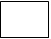 Signed: ____________________________________ Date: ______________________   (Parent/ Carer)